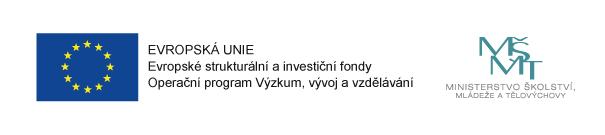 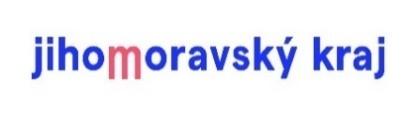 VyhlašovatelJIHOMORAVSKÝ KRAJ Odbor regionálního rozvojenositel projektu SMART AKCELERÁTOR V JIHOMORAVSKÉM KRAJI II, v rámci Operačního programu výzkum, vývoj a vzdělávání (dále jen „OP VVV“), prioritní osa 2 Rozvoj vysokých škol a lidských zdrojů pro výzkum a vývoj, vyhlašuje 2. VÝZVUk předkládání projektových žádostí o finanční podporu v rámci projektu Smart akcelerátor v Jihomoravském kraji IIAktivita – Asistence1. Program, prioritní osa, oblast podporyProgram: Operační program Výzkum, vývoj a vzděláváníPrioritní osa programu: 2 Rozvoj vysokých škol a lidských zdrojů pro výzkum a vývojTematický cíl: 	10 Investice do vzdělávání, dovedností a celoživotního učeníInvestiční priorita: 	1 Zlepšování kvality, účinnosti a přístupu k terciárnímu a rovnocennému vzdělávání, zejména v případě znevýhodněných skupin, aby se zvýšila účast na úrovni dosaženého vzděláníSpecifický cíl: 	5 Zlepšení podmínek pro výuku spojenou s výzkumem a pro rozvoj lidských zdrojů v oblasti výzkumu a vývojeRegistrační číslo projektu SMART AKCELERÁTOR V JIHOMORAVSKÉM KRAJI II: CZ.02.2.69/0.0/0.0/18_055/0014359.Schváleno v Radě JMK usnesením č.: 1492/21/R22Mgr. Jan Grolich, hejtman Jihomoravského kraje,Dne:  2.6.20212. Cíle projektu Smart Akcelerátor v Jihomoravském kraji II a Výzva „Asistence“ Cílem projektu „Smart Akcelerátor v Jihomoravském kraji II“ (dále jen SA II) je akcelerovat rozvoj inovačního ekosystému v JMK, zefektivnit organizační struktury a klíčové procesy, posilovat kompetence pro rozvoj výzkumu, vývoje a inovačního podnikání. Efektivní implementace RIS JMK přispěje k vyšší angažovanosti regionálních partnerů při identifikaci endogenních faktorů růstu, bude stimulovat dialog pro nacházení konsensu nad prioritami JMK a skrze inteligentní specializaci povede transformaci k posílení konkurenceschopnosti a znalostní ekonomiky. Nositelem projektu SA II je Jihomoravský kraj. Součástí projektu SA II je také aktivita s názvem Asistence, která formou dotace umožní příjemcům zajistit podmínky pro kvalitní přípravu strategických projektů. Jedná se přitom o projekty, které mají vysokou ambici, jsou schopné svými dopady v regionu způsobit významnou kvalitativní změnu, vyžadují náročnou přípravu a koordinaci, a bez udělené podpory by pravděpodobně nevznikly, nebo by nebyly připraveny v náležité kvalitě.  Výzva Asistence má za cíl podpořit přípravu projektů, které splňují parametry tzv. strategické intervence / projektu v pojetí Smart akcelerátoru. Jde o projekty, které v obecné rovině splňují následující požadavky:prokazatelně a významnou měrou přispívají k dosažení strategického cíle krajské přílohy k RIS3 strategii 
V kontextu Jihomoravského kraje má výzva za cíl podpořit přípravu takových projektů, které přispějí k naplňování některého z níže uvedených specifických cílů RIS JMK:Specifický cíl 3.1. Vybudovat systém plošné osvěty a rozvoje podnikavostiSpecifický cíl 4.2. Zavést plošný systém popularizace vědy, techniky a rozvoje digitální gramotnostiSpecifický cíl 5.1. Posilovat mezinárodní atraktivitu výzkumu a vzdělávání v profilových oborech a adresovat výzvy současného světaSpecifický cíl 5.2. Mobilizovat partnerství nejlepších výzkumných týmů s firmamiSpecifický cíl 5.3. Vytvářet příznivé podmínky a posílit vznik firem typu spin-off z výzkumných organizacía současněposilují spolupráci mezi subjekty inovačního prostředí v kraji (nebo subjektů inovačního prostředí v kraji se subjekty mimo kraj)
a současněexistují odůvodněné předpoklady, že budou mít přínosy/dopady pro soukromý sektor v kraji nebo mimo kraj v ČR, tj. např. musí prokazatelně prostřednictvím podpory VaV/inovací či lidských zdrojů pro ně přispívat k růstu konkurenceschopnosti firem (přičemž platí, že intervence/projekt na podporu lidských zdrojů musí směřovat k intenzivnější spolupráci a propojení školství/vzdělávání s potřebami hospodářské sféry, jejichž výsledkem by měl být růst produktivity)
nebo (ve smyslu 3 nebo 4)slouží k posílení domén inteligentní specializace daného kraje nebo České republiky, přičemž posílením domény se myslí zejména přínos k vytváření konkrétních nových či významně změněných produktů, technologií, postupů (obchodních, řídicích a jiných) či vlastností výrobků, které vedou či povedou k většímu úspěchu firem v dané doméně na trhu, a zpravidla vedou k růstu produktivity a růstu obratu firem v dané doméně specializace.Projekty předkládané do Výzvy by dále měly – tam kde je to relevantní – vhodně reagovat na některou ze tří globálních výzev identifikovaných v RIS JMK a rozvoj průřezových kompetencí:
Globální výzvy:klimatická změna a enviromentální udržitelnostvšudypřítomné digitální technologie a obsahdemografické stárnutí a zdravá společnostPrůřezové kompetence:kreativní kompetencekompetence pro digitální transformacikompetence pro udržitelný růstU projektů je obecně považována za přednost existence mezinárodní dimenze: přebírání dobré zahraniční praxe a posílení spolupráce s předními zahraničními partnery.3. Podporované aktivity a podmínky způsobilosti (uznatelnosti) v rámci výzvy „Asistence“Výzva Asistence má za cíl připravit do stadia realizovatelnosti s dostatečným předstihem kvalitní projekty tak, aby vycházely z detailní znalosti krajského inovačního systému a odpovídaly jeho reálným potřebám. Smyslem aktivity je systematická podpora budování absorpční kapacity v regionu v souladu s potřebami RIS3 strategie na národní i krajské úrovni a koordinace přípravy projektových záměrů v kraji. Aktivita Asistence vytváří nástroj pro zajištění přípravy projektových záměrů, které budou následně podány do relevantní výzvy vhodného programu na národní či mezinárodní úrovni, případně budou připraveny k realizaci ze zdrojů identifikovaných jinde (např. místní rozpočty, soukromé zdroje, apod.). Pro potřeby této výzvy bude v textu nadále rozlišováno mezi:přípravným projektem, kterým se rozumí aktivity podporované z této výzvy, které zahrnují různé činnosti (pracovní jednání, zpracování dílčích analýz, rozpracování a přichystání nutné dokumentace, podkladů či posudků) směřující k rozpracování a zahájení vlastního projektu, o jehož realizaci žadatel usiluje;vlastním projektem, kterým se rozumí soubor jasně ohraničených aktivit, které však v tuto chvíli nejsou dostatečně konkrétně rozpracované a k jejichž realizaci žadatel přistoupí v budoucnu v návaznosti na přípravný projekt. Vlastní projekt bude obvykle (ne však nutně) vyžadovat předložení žádosti do některého dotačního programu.Přípravné projekty podpořené ve výzvě Asistence budou v průběhu realizace příjemcem rozpracovány do úrovně podrobné/extenzivní projektové fiše, která bude jako minimum obsahovat náležitosti definované v příloze č. 2 (tj. definování cíle a kvantifikovaných výsledků intervence, závazného určení nositele a klíčových partnerů projektu, popsaných aktivit, vč. vyčíslení nákladů, harmonogramu, apod.). V případě, že podpořený přípravný projekt ve Výzvě Asistence má za cíl získání podpory na realizaci z některého dotačního programu (národního či mezinárodního) je příjemce rovněž povinen zajistit podání žádosti o dotaci v příslušném programu, včetně všech požadovaných příloh a v souladu s požadavky poskytovatele podpory relevantního tuzemského nebo zahraničního programu nejpozději do 30.09.2022 1. Pro splnění způsobilosti musí v takovém případě projektová žádost projít alespoň schválením formální správnosti a přijatelnosti u poskytovatele zvoleného dotačního programu.V případě, že podpořený přípravný projekt ve Výzvě Asistence má za cíl získání finanční podpory mimo dotační program (např. formou jednorázové podpory, nebo financováním z vlastních zdrojů), je příjemce podpory povinen zahájit realizaci vlastního projektu  do 30.09.20221. Financování vlastního projektu bude doloženo formou čestného prohlášení statutárního zástupce instituce žadatele.V případě, že podpořený přípravný projekt ve Výzvě Asistence má za cíl získání podpory bez nároku na další finanční prostředky, musí se jednat buď o soutěž či výzvu organizovanou nezávislou odbornou organizací v oblasti výzkumu, vývoje či vzdělávání (např. zařazení projektu na ESFRI Roadmap), nebo o získání certifikace či akreditace nezbytné pro výzkumnou, vývojovou či vzdělávací aktivitu. Pro doložení způsobilosti je nutné doložit buď doklad o formální správnosti předloženého projektu, resp. žádosti, v případech, kde se takový doklad vystavuje, anebo získat požadovanou certifikaci či akreditaci. V každém případě musí být podmínka naplněna nejpozději do  30.09.2022 1.Odpovědnost za splnění podmínek spolufinancování z Výzvy Asistence bude zajištěna Smlouvou o poskytnutí dotace mezi JMK, jako nositelem projektu SA II a poskytovatelem finanční dotace, a nositelem přípravného projektu, kterému je asistence poskytována (příjemce).Příjemce bude dle Smlouvy o poskytnutí dotace povinen do 30.09.2022 1 doložit, že předložil vlastní projekt do zvoleného dotačního programu (Horizont Europe, případně jiného programu), a že tento záměr minimálně splnil veškeré podmínky formální správnosti a přijatelnosti stanovené poskytovatelem dotace. V případě, že se vlastní projekt bude realizovat s využitím jiných než dotačních prostředků alokovaných v rámci výzvy, je příjemce povinen do 30.09.20221 zahájit realizaci vlastního projektu. Zajištění finančního krytí vlastního projektu bude doloženo formou čestného prohlášení statutárního zástupce.V případě nesplnění některé z těchto podmínek (tj. nedoložení některého z dokladů v Závěrečné zprávě o realizaci projektu dle čl. IV odst. 15 a 16 Smlouvy o poskytnutí dotace) bude žadatel vyzván k vrácení finančních prostředků z důvodu nesplnění podmínek způsobilosti.4. Typy podporovaných projektů: V rámci Výzvy budou podporovány dva typy projektů:Projekty, které cílí na zvýšení kvality, relevance a problémové orientace výzkumu, včetně posílení  mezinárodní atraktivity, rozvoje dlouhodobé partnerské spolupráce s firmami.  Projekty, které cílí na zlepšení vzdělávání a přípravu talentů, včetně podpory podnikavosti, vytváření podmínek pro vznik spin-off firem, vzdělávání adresujícího výzvy současného světa s vazbou na studia oborů, u nichž existuje současně vysoká poptávka a dostatečná odborná kvalita vysokoškolského pracoviště, a dále popularizace vědy, techniky a digitální gramotnosti. Výzva umožňuje podporu partnerských projektů, které vyžadují v přípravné fázi koordinaci většího počtu subjektů, tak i projektů jednoho nositele. Případní partneři musejí vždy splnit definici způsobilosti (viz bod 5 níže). V obou typech projektů se musí jednat o projekty, které splňují parametry strategického projektu ve smyslu Smart akcelerátoru (viz bod 2 výše).V obou typech projektů se doporučuje dokladovat potřebnost písemným vyjádřením zájmu třetích stran. V případě projektů typu A např. doklady o již existující výzkumné spolupráci s firmami a doklady o poptávce po dalších spolupracích, ideálně podpořené písemným vyjádřením zájmu. V případě projektů typu B může jít např. o analýzy uplatnění dosavadních absolventů a výsledky analýzy poptávky zaměstnavatelů, včetně písemného vyjádření zájmu potenciálních zaměstnavatelů absolventů o projekt a ochoty participovat na přípravném projektu, doklady o zájmu o podnikavost mezi studenty, apod.V případě projektů typu A se předpokládá, že půjde především o projekty, které posílí strategickou profilaci výzkumu a posílení spolupráce kvalitních výzkumných týmů s firmami (např. projekty do programu Horizont Europe, zejm. projekty ERA Chair, Teaming, Twinning, do některých významnějších národních výzev TA ČR či MPO). V případě projektů typu B se předpokládá, že půjde o projekty zaměřené např. na modernizaci existujících kurikul, vznik nových studijních oborů, především oborů založených na úzké spolupráci s a na partnerství s firmami, projekty na popularizaci vědy a techniky se zacílením na obory v nichž se projevuje nedostatek na trhu práce, projekty na posílení podnikavosti studentů.5. Oprávnění předkladatelé žádostí o finanční podporuOprávněnými žadateli mohou být pouze právnické osoby se sídlem či provozovnou žadatele na území Jihomoravského kraje, které současně splňují definici výzkumné organizace podle Rámce Společenství a jsou zařazeny na seznamu výzkumných organizací MŠMT https://www.msmt.cz/vyzkum-a-vyvoj-2/seznam-vyzkumnych-organizaciŽadatel je přímo zodpovědný za přípravu a řízení přípravného projektu, nesmí tedy působit pouze jako prostředník.Žadatelé se při zpracování projektových žádostí řídí verzemi Pravidel pro žadatele a příjemce - specifická část k projektům předkládaným v rámci Smart Akcelerátoru 5. aktivita Asistence zveřejněných na webových stránkách JMK a Pravidel pro žadatele a příjemce – obecná část dostupných na webových stránkách www.msmt.cz platnými ke dni vyhlášení výzvy.Žadatel dokládá jako přílohu k projektové žádosti profesní životopisy klíčových pracovníků realizačního týmu projektu, popřípadě klíčových pracovníků partnerů. Jedná se o pracovníky, kteří budou zastávat významné pozice ve vedení projektu, jde tedy především o hlavního manažera – vedoucího projektu, event. finančního manažera a další pracovníky zajišťující řízení projektu (v návaznosti na rozsah projektu a velikost realizačního týmu) a dále o pracovníky disponující klíčovými odbornými znalostmi a schopnostmi potřebnými pro realizaci projektu (např. nositel vědeckého záměru, tvůrce vzdělávacích programů, apod.). Jednotlivý životopis nesmí přesáhnout rozsahem 4 strany A4, text nad tento limit nebude při hodnocení brán v potaz.Pokud není osoba, jejíž životopis je předkládán, zaměstnancem žadatele či jeho partnerů, musí být životopis doplněn projevem vůle této osoby se na realizaci projektu podílet, pokud bude vybrán k podpoře.Žadatel nesplní kritérium oprávněnosti v případě, že: nemá vypořádány veškeré závazky (dluhy) vůči Jihomoravskému kraji vzniklé ze samostatné i přenesené působnosti kraje, které nabyly právní moci a jsou splatné (tj. zejména provedl včasnou úhradu všech splatných odvodů a penále za porušení rozpočtové kázně);nemá neuhrazené závazky po lhůtě splatnosti vůči orgánům veřejné správy České republiky, Evropské unie nebo některého z jejích členských států, dále zdravotním pojišťovnám a orgánům, poskytujícím finanční prostředky na projekty spolufinancované z rozpočtu EU;nenachází se podle zákona č. 182/2006 Sb., o úpadku a způsobech jeho řešení (insolvenční zákon), ve znění pozdějších předpisů, v úpadku a nedošlo v jeho případě k podání insolvenčního návrhu ani tento návrh sám nepodal a nebylo vydáno rozhodnutí o úpadku, a to i za období tří let před podáním žádosti;nenachází se v procesu zrušení bez právního nástupce (např. likvidace, zrušení nebo zánik živnostenského oprávnění), ani není v procesu přeměny (např. sloučení, splynutí, rozdělení obchodní společnosti);nebyl mu soudem nebo správním orgánem uložen zákaz činnosti nebo zrušeno oprávnění k činnosti týkající se jeho předmětu podnikání a/nebo související s projektem, na který má být poskytována dotace;vůči němu (příp. vůči jehož majetku) není navrhováno ani vedeno řízení o výkonu soudního či správního rozhodnutí ani navrhována či prováděna exekuce;nemá v rejstříku trestů záznam o pravomocném odsouzení pro trestný čin, jehož skutková podstata souvisí s jeho předmětem podnikání, paděláním či pozměňováním veřejné listiny nebo úplatkářstvím, nebo pro trestný čin hospodářský anebo trestný čin proti majetku podle hlavy druhé a deváté části druhé zákona č. 140/1961 Sb., trestní zákon, ve znění pozdějších předpisů, či podle hlav páté a šesté části druhé zákona č. 40/2009 Sb., trestní zákoník, ve znění pozdějších předpisů, ani proti němu nebylo v souvislosti s takovým trestným činem zahájeno trestní stíhání podle zákona č. 141/1961 Sb., o trestním řízení soudním (trestní řád), ve znění pozdějších předpisů; je-li žadatel právnickou osobou, týká se prohlášení podle tohoto ustanovení všech osob, které jsou jejím statutárním orgánem nebo obdržely plnou moc za účelem zastupování právnické osoby pro účely podání žádosti a uzavření a realizace (této) smlouvy o poskytnutí dotace;má právní formu akciové společnosti s listinnými akciemi na majitele; nesplňuje podmínky oprávněných žadatelů stanovených výzvou. 6.  PartnerstvíŽadatelé mohou předkládat přípravný projekt samostatně nebo ve spolupráci s partnerskými organizacemi. Partnerem projektu může být pouze právnická osoba, která splní veškeré požadavky stanovené v Prohlášení o partnerství (příloha č. 3) a v případě partnera s finančním příspěvkem nemá právní formu akciové společnosti s listinnými akciemi na majitele. Partneři se společně s příjemcem podílí na zpracování projektové žádosti přípravného projektu a následně na realizaci věcných projektových aktivit. Partnerství nesmí nahrazovat poskytování běžně dostupných služeb na trhu ani dodávku běžného zboží a dále nesmí být založeno pouze na zabezpečení běžné administrace projektu. Partnerství by mělo projekt obohatit, přinést něco nového a jeho zapojení do projektu musí být účelné a odůvodněné. Nejedná se o dodavatelsko-odběratelský vztah. Partnerstvím nesmí být obcházen zákon č. 134/2016 Sb., o zadávání veřejných zakázek, v platném znění, ani pokyny Řídícího orgánu pro výběrová řízení v rámci OP VVV a výzvy č. 02_18_055 Smart akcelerátor II, v prioritní ose 2 (dále také „Výzva SA II“). Žadatel je povinen zajistit, aby vztahy mezi ním a partnery odpovídaly všem podmínkám a principům partnerství uvedeným v Pravidlech pro žadatele a příjemce – obecná část. Pro partnera žadatele platí identické podmínky jako pro žadatele. Výdaje partnerských subjektů, které vzniknou při realizaci podpořeného projektu, jsou součástí rozpočtu projektu a jsou způsobilé za stejných podmínek, jaké jsou stanoveny pro uznatelnost (způsobilost) výdajů žadatele v Pravidlech pro žadatele a příjemce – obecná část. Pokud žadatel bude mít partnera/y, bude povinnou přílohou žádosti o finanční podporu Prohlášení o partnerství v Příloze č. 3 této Výzvy. Podrobné informace o oprávněnosti partnera jsou popsány v Pravidlech pro žadatele a příjemce – obecná část, dostupných na webových stránkách www.msmt.cz.7. Forma financováníPodpora je poskytována formou nevratné finanční pomoci (dotace). Z poskytnuté dotace bude 85 % hrazeno ze zdrojů Evropského sociálního fondu (ESF) a 15 % z rozpočtu JMK. Na dotaci není právní nárok. Na projekt, kterému byla přiznána finanční podpora z OP VVV nelze čerpat podporu z jiných národních či evropských zdrojů na stejné způsobilé výdaje.Spolufinancování přípravného projektu žadatelem je v min. výši 20% z požadované částky. V případě žádosti o maximální výši finančního příspěvku ve výši 800 tis. Kč dotaci, je požadována min. výše spoluúčasti žadatele 200 tis. Kč. 8. Limity finanční podpory - dotaceMinimální částka pro jeden projekt: 	250 000,- KčMaximální částka na jeden projekt:	800 000,- KčCelková částka alokovaná pro tuto výzvu:	5 300 000,- Kč9. Způsobilé (uznatelné) výdaje přípravného projektuZpůsobilé výdajeZpůsobilými výdaji v rámci projektů podpořených ve Výzvě Asistence jsou veškeré výdaje, které vznikly v souvislosti s aktivitami, které lze považovat za nezbytné pro kvalitní přípravu projektu s ohledem na jeho specifickou povahu. Uznatelné jsou tyto výdaje:Mzdové výdaje zaměstnanců žadatele (případně jeho partnerů), kteří se podílejí na přípravě projektu, vč. povinných odvodů zaměstnavatele, včetně výdajů na dohody konané mimo pracovní poměr (DPP a DPČ)Výdaje na cestovní náhrady na zahraniční služební cesty Nákup služeb (v souladu s interními pravidly o zadávání veřejných zakázek platnými u konkrétního příjemce podpory), např. expertní služby jako je průzkum trhu, služby související s organizací workshopůBližší popis uznatelnosti (způsobilosti) výdajů je uveden v platných Pravidlech pro žadatele a příjemce – obecná část a specifická část. V rámci Výzvy Asistence nejsou způsobilými výdaji investice a nepřímé náklady příjemce. Přípravu projektové dokumentace související s budoucí stavbou či stavebními úpravami, lze zahrnout mezi podporované aktivity pouze v případě, že bude účetně vedena jako neinvestice. Veškeré výdaje musejí být efektivní a hospodárné a musejí být vynaloženy na ty činnosti, které odpovídají požadavkům stanoveným ve výzvě a jsou v souladu s obsahovou stránkou a cíli projektu. Jeden pracovník nemůže být v rámci projektu a současně v rámci vykonávání dalších činností pro příjemce a jeho partnery zaměstnán na více než 1,0 úvazku celkem (pracovní poměr v rámci všech pracovních smluv a dohod vykonávaných mimo pracovní poměr). V případě pedagogických pracovníků škol vymezených § 7, odst. 3 zákona č. 561/2004 Sb., školský zákon, v platném znění, a akademických pracovníků vymezených § 70 zákona 111/1998 Sb., o vysokých školách, v platném znění, se limit posouvá na 1,2 úvazku celkem (pracovní poměr v rámci všech pracovních smluv a dohod vykonávaných mimo pracovní poměr), úvazek takových pracovníků v rámci projektu však smí činit nejvýše 1,0 úvazku.Výdaje jsou způsobilé od data zahájení realizace projektu (uvedeného ve Smlouvě o poskytnutí dotace), nejdříve však ode dne 1.1.2021. 10. PlatbyPoskytovatel poskytne žadateli finanční podporu bezhotovostním převodem na účet žadatele. Do 60 kalendářních dnů od uzavření Smlouvy o poskytnutí dotace bude žadateli poskytnuta zálohová platba ve výši 50% z celkových způsobilých výdajů projektu. Po ukončení projektu a schválení závěrečného finančního vypořádání dotace bude proplaceno zbylých 50% způsobilých výdajů, které budou proplaceny žadateli bezhotovostním převodem na bankovní účet do 30 kalendářních dnů od schválení závěrečného finančního vypořádání dotace. Součet prostředků poskytnutých celkem žadateli nesmí přesáhnout 80% výši celkových uznatelných výdajů projektu. 11. Kritéria pro výběr projektůVěcná kritéria pro výběr projektů jsou následující:Očekávaný dopad na plnění cílů RIS JMK Kvalita týmu žadatele Management a finanční přiměřenost projektuKaždému z kritérií může být přiřazeno hodnocení v rozmezí 0 až 5 bodů, přičemž maximální možný bodový zisk je 15 bodů. Pro výzvu je stanovena prahová hranice 10 bodů, tzn. že projekty, které získají méně než 10 bodů z 15, jsou považovány za nezpůsobilé k financování a budou doporučeny k vyřazení, a to i v případě, že nebude vyčerpána celá finanční alokace výzvy.12. Doba trvání projektůMinimální délka realizace projektu je 3 měsíce.Maximální délka realizace projektu nesmí přesáhnout 12 měsíců. Projekty musí být však ukončeny nejpozději do 30.06.2022.  Projekty musí předložit doklad o splnění podmínek formálních náležitostí a přijatelnosti nebo doložení vyčlenění finančních prostředků pro realizaci vlastního projektu nejpozději do 30.09.2022.V případě nedodržení termínů realizace bude projekt doporučen k vyřazení v rámci hodnocení přijatelnosti. Výdaje uskutečněné před 01.01.2021 a po termínu 30.06.2022 se stávají neuznatelnými výdaji projektu. 13. Místo realizace projektůŘízení projektu (administrace projektu) včetně realizace veškerých aktivit projektu musí mít dopad na území Jihomoravského kraje a musí být určeno pro cílovou skupinu Jihomoravského kraje. 14. Monitorování projektůPříjemce finanční podpory je povinen v průběhu realizace projektu sledovat naplňování výstupů a výsledků. Monitorování projektů je zajištěno prostřednictvím Závěrečné zprávy o realizaci.U projektů, jejichž doba realizace je delší než 9 měsíců, je příjemce povinen předložit po 180 dnech realizace projektu do 30 dní od podpisu Smlouvy o poskytnutí dotace (v termínu mezi 180. – 210. dnem realizace projektu) navíc Průběžnou zprávu o realizaci projektu, která bude obsahovat:identifikaci projektu,stručný popis aktivit za uplynulé 180denní období,informaci o vynaložených nákladech za uplynulé období a odhad nákladů do konce projektu,informaci o plnění výstupů a výsledků,informaci o plánovaných aktivitách pro další období.  15. Způsob výběru projektů a vyrozumění žadatele o výsledkuProjekty jsou vybírány na principu soutěže mezi předloženými projekty. Žádosti jsou po splnění formálních náležitostí a kritérií přijatelnosti předány k věcnému hodnocení individuálním hodnotitelům, kteří je hodnotí podle tří stanovených kritérií (viz bod 11.). Každý projekt hodnotí nejméně dva hodnotitelé. Projekty jsou dle bodového zisku seřazeny a podle výše přidělených bodů budou či nebudou doporučeny ke schválení, v závislosti na dostupných prostředcích. V případě rovnosti bodového zisku je upřednostněn projekt, který získal vyšší skóre v kritériu očekávaný dopad na plnění cílů RIS JMK. O vyhodnocení a seřazení projektů dle bodového zisku bude informována Rada pro inovace RIS JMK. Počet podpořených projektů bude limitován alokací prostředků pro tuto výzvu. Žadatel bude o výsledku informován písemnou formou. Seznam schválených projektových žádostí bude rovněž zveřejněn na webových stránkách JMK.  16. Termíny výzvyDatum vyhlášení výzvy:	03. 06. 2021Datum ukončení výzvy:	02. 08. 2021Datum zahájení předkládání žádostí:	09. 07. 2021 od 10 hod. v listinné a elektronické verziDatum ukončení příjmu žádostí: 	02. 08. 2021 ve 13 hod. v listinné a elektronické verziOd 03. 06. 2021 do 02. 08. 2021 budou po předchozí domluvě s Dr. Davidem Uhlířem, JIC, poskytovány osobní konzultace k projektovým záměrům. K osobním konzultacím je třeba dopředu zaslat alespoň stručný projektový záměr (vč. návrhu cílů, cílových skupin a klíčových aktivit). 17. Formální podoba žádosti a způsob jejího podáváníProjektová žádost bude podána 1x písemně a 1x na CD elektronicky. Kompletní projektovou žádost vyhotovte ve dvou totožných originálech (pare), jedno pare odevzdejte na níže uvedené místo předložení a jedno pare si uschovejte jako počáteční projektovou dokumentaci. Verze na CD se musí shodovat s písemnou verzí žádosti.Seznam příloh projektové žádosti:prohlášení o partnerství (Příloha č. 3 této Výzvy) – povinná příloha, pokud je relevantní;profesní životopisy klíčových pracovníků realizačního týmu (vhodná předloha: http://europass.cedefop.europa.eu/cs/home) – vždy povinná příloha (jednotlivý životopis nesmí přesáhnout rozsahem 4 strany A4, text nad tento limit nebude při hodnocení brán v potaz);doklady o relevanci projektu vůči cílům RIS JMK (např. relevance výsledků výzkumu žadatele vůči firemní sféře, relevance jeho dosavadních vzdělávacích aktivit či aktivit na podporu popularizaci nebo podnikavosti vůči potřebám cílové skupiny) a identifikující relevantní uživatele výsledků;doklady prokazující potřebnost a písemná vyjádření zájmu třetích stran (doporučená příloha);čestné prohlášení žadatele podepsané osobou oprávněnou jednat za žadatele (statutární zástupce nebo jiná oprávněná osoba) o tom, že žadatel:má vypořádány veškeré závazky (dluhy) vůči Jihomoravskému kraji vzniklé ze samostatné i přenesené působnosti kraje, které nabyly právní moci a jsou splatné (tj. zejména provedl včasnou úhradu všech splatných odvodů a penále za porušení rozpočtové kázně);nemá neuhrazené závazky po lhůtě splatnosti vůči orgánům veřejné správy České republiky, Evropské unie nebo některého z jejích členských států, dále zdravotním pojišťovnám a orgánům, poskytujícím finanční prostředky na projekty spolufinancované z rozpočtu EU;nenachází se podle zákona č. 182/2006 Sb., o úpadku a způsobech jeho řešení (insolvenční zákon), ve znění pozdějších předpisů, v úpadku a nedošlo v jeho případě k podání insolvenčního návrhu ani tento návrh sám nepodal a nebylo vydáno rozhodnutí o úpadku, a to i za období tří let před podáním žádosti;nenachází se v procesu zrušení bez právního nástupce (např. likvidace, zrušení nebo zánik živnostenského oprávnění), ani není v procesu přeměny (např. sloučení, splynutí, rozdělení obchodní společnosti);nebyl mu soudem nebo správním orgánem uložen zákaz činnosti nebo zrušeno oprávnění k činnosti týkající se jeho předmětu podnikání a/nebo související s projektem, na který má být poskytována dotace;vůči němu (příp. vůči jehož majetku) není navrhováno ani vedeno řízení o výkonu soudního či správního rozhodnutí ani navrhována či prováděna exekuce;nemá v rejstříku trestů záznam o pravomocném odsouzení pro trestný čin, jehož skutková podstata souvisí s jeho předmětem podnikání, paděláním či pozměňováním veřejné listiny nebo úplatkářstvím, nebo pro trestný čin hospodářský anebo trestný čin proti majetku podle hlavy druhé a deváté části druhé zákona č. 140/1961 Sb., trestní zákon, ve znění pozdějších předpisů, či podle hlav páté a šesté části druhé zákona č. 40/2009 Sb., trestní zákoník, ve znění pozdějších předpisů, ani proti němu nebylo v souvislosti s takovým trestným činem zahájeno trestní stíhání podle zákona č. 141/1961 Sb., o trestním řízení soudním (trestní řád), ve znění pozdějších předpisů; je-li žadatel právnickou osobou, týká se prohlášení podle tohoto ustanovení všech osob, které jsou jejím statutárním orgánem nebo obdržely plnou moc za účelem zastupování právnické osoby pro účely podání žádosti a uzavření a realizace (této) smlouvy o poskytnutí dotace;čestné prohlášení žadatele podepsané osobou oprávněnou jednat za žadatele (statutární zástupce nebo jiná oprávněná osoba) o tom, že žadatel nemá právní formu akciové společnosti s listinnými akciemi na majitele;dále mohou být doloženy další nepovinné přílohy dle potřeb žadatele.Žádost se předkládá v zalepené obálce, na které musí být uvedeno:Povinné údaje na přední straně obálky   	Jihomoravský kraj	Odbor regionálního rozvoje	Žerotínovo nám. 3	601 82 Brno	Název projektunázev a adresa žadateleupozornění „NEOTVÍRAT“ pod adresou žadatelePovinné údaje na zadní straně obálkyNázev programu:   OP VVVPrioritní osa programu: 2 Rozvoj vysokých škol a lidských zdrojů pro výzkum a vývojTematický cíl: 10 Investice do vzdělávání, odborné přípravy a odborného výcviku k získávání dovedností a do celoživotního učeníŽádost o finanční podporu v rámci projektu Smart akcelerátor v Jihomoravském kraji II, 5. aktivita – AsistenceNázev projektu: žadatel vyplní dle projektu18. Přílohy VýzvyPříloha č. 1: Formulář žádosti o finanční podporuPříloha č. 2: Doporučené výstupy přípravného projektuPříloha č. 3: Prohlášení o partnerstvíPříloha č. 4: Vzor Smlouvy o poskytnutí dotace19. Místo předložení Žádosti je možné předkládat osobně v písemné formě, včetně všech požadovaných příloh, nebo zaslat poštou v termínu, čase a místě uvedeném ve výzvě. Všechny žádosti doručené po stanoveném datu a čase, na jiné místo a jiným způsobem než je uvedeno, nebudou přijaty.Místem pro předkládání projektových žádostí je:Jihomoravský krajOdbor regionálního rozvoje 3. patro, kancelář č. 320 po předchozí tel. domluvěŽerotínovo nám. 3, 601 82 Brnonebopodatelna Jihomoravského kraje.20. Kontakt na vyhlašovatele:Jihomoravský krajOdbor regionálního rozvojeŽerotínovo nám. 3601 82 Brnowww.jmk.cz Osoby:Administrativní oblast:Ing. Žaneta Chovanová, BAreferent fondů Evropské unietelefon:	+420 541 651 449e-mail:		chovanova.zaneta@jmk.czObsahová oblast:Ing. Miloš Pydychvedoucí oddělení rozvojových programů, odbor regionálního rozvoje KrÚ JMKtelefon: 	+420 541 651 333e-mail:  	pydych.milos@jmk.czOdborná oblast:Dr. David Uhlířzástupce ředitele pro strategii a vedoucího týmu technologické spolupráce JIC, zájmové sdružení právnických osobPurkyňova 127, 612 00 BrnoTelefon: 	+420 511 205 317mobil: 		+420 724 017 636e-mail:		uhlir@jic.czweb: 		www.jic.cz 